Załącznik nr 5I Ogólnopolski Turniej Misia Wojtka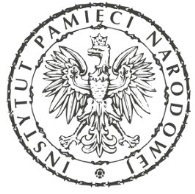 Karta DrużynyEliminacjeImiona i nazwiska uczestnikówNumer startowyNazwa szkołyNumer startowy                           PUNKTACJA                           PUNKTACJA                           PUNKTACJA                           PUNKTACJA                           PUNKTACJA                           PUNKTACJAGRARundaRundaRundaRundaTest wiedzy historycznej*GRAI IIIIIIVTest wiedzy historycznej*……………………………..……………………………..……………………………..razem……………………………..